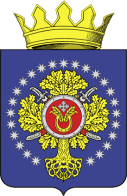 УРЮПИНСКИЙ МУНИЦИПАЛЬНЫЙ РАЙОНВОЛГОГРАДСКОЙ ОБЛАСТИУРЮПИНСКАЯ  РАЙОННАЯ  ДУМАР  Е  Ш  Е  Н  И  Е21 марта 2016  года	                 № 22/157  О внесении изменений в приложение 5 к решению Урюпинской районной Думы от 16 апреля 2008 года № 27/195 «Об установлении коэффициентов к «Порядку расчета арендной платы за земельные участки, государственная собственность на которые не разграничена, и земельные участки, находящиеся в собственности Волгоградской области», на территории Урюпинского муниципального районаРассмотрев обращение главы Урюпинского муниципального района о внесении изменений в приложение 5 «Значения коэффициента дифференциации по видам деятельности арендатора земельного участка из категории земель сельскохозяйственного назначения (Кдс)» к решению Урюпинской районной Думы от 16 апреля 2008 года № 27/195 «Об установлении коэффициентов к Порядку расчета арендной платы за земельные участки, государственная собственность на которые не разграничена, и земельные участки, находящиеся в собственности Волгоградской области, на территории Урюпинского муниципального района» (в редакции решений Урюпинской районной Думы от 30 сентября 2008 года № 32/246, от 23 апреля 2009 года № 40/324, от 23 декабря 2010 года № 18/145, от 30 апреля 2013 года № 49/414) на основании статей 22, 65 Земельного кодекса Российской Федерации, распоряжения Комитета по управлению государственным имуществом Волгоградской области от 20 февраля 2016 года № 299 «О согласовании Урюпинскому муниципальному району Волгоградской области значений коэффициентов, применяемых для расчета арендной платы за земельные участки», Урюпинская районная Дума  Р Е Ш И Л А:        1. Внести в приложение 5 «Значения коэффициента дифференциации по видам деятельности арендатора земельного участка из категории земель сельскохозяйственного назначения (Кдс)» к решению Урюпинской районной Думы от 16 апреля 2008 года №  27/195 «Об установлении коэффициентов к Порядку расчета арендной платы за земельные участки, государственная собственность на которые не разграничена, и земельные участки, находящиеся в собственности Волгоградской области, на территории Урюпинского муниципального района» (в редакции решений Урюпинской районной Думы от 30 сентября 2008 года № 32/246, от 23 апреля 2009 года       № 40/324, от 23 декабря 2010 года № 18/145, от 30 апреля 2013 года № 49/414) следующие изменения:1) в строке 1 «Выращивание зерновых и зернобобовых культур» цифры «7,2» заменить цифрами «8,5»;2) в строке 3 «Выращивание масличных культур» цифры «7,2» заменить цифрами «8,5»;3) в строке 8 «Выращивание прочих сельскохозяйственных культур» цифры «7,2» заменить цифрами «8,5».        2. Настоящее решение вступает в силу со дня его официального опубликования в информационном бюллетене администрации Урюпинского муниципального района «Районные ведомости».         3. Направить настоящее решение главе Урюпинского муниципального района для подписания и опубликования в установленном порядке.              Председатель                                                  ГлаваУрюпинской районной Думы         Урюпинского муниципального района                                                                     Т.Е. Матыкина                                                       А.И. Феронов